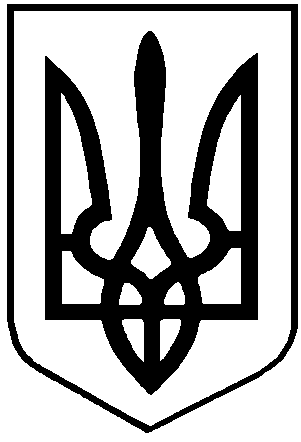 У К Р А Ї Н А    СТОРОЖИНЕЦЬКА  МІСЬКА  РАДА	ЧЕРНІВЕЦЬКОГО РАЙОНУ   ЧЕРНІВЕЦЬКОЇ  ОБЛАСТІ	Х позачергова сесія VIIІ скликанняР І Ш Е Н Н Я  № 208 -10/2021            Про внесення змін  до міського  бюджетуСторожинецької  територіальної громади на 2021 рікКеруючись пунктом 23 частини 1 статті 26, статтею 61 Закону України “Про місцеве самоврядування в Україні”, Бюджетним кодексом України,  рішенням  ІІ сесії Сторожинецької міської ради  VIIІ скликання від 22 грудня 2020р. № 71-2/2020 «Про міський бюджет Сторожинецької  територіальної громади на 2021рік» зі змінами, враховуючи розпорядження Чернівецької обласної державної адміністрації від 23.06.2021 № 754-р «Про розподіл додаткового обсягу субвенції з державного бюджету місцевим бюджетам на здійснення підтримки  окремих закладів та заходів у системі охорони здоров’я»,  постанову Кабінету Міністрів України від 04.08.2018 № 237 «Деякі питання надання субвенції з державного бюджету  місцевим бюджетам на забезпечення якісної, сучасної та доступної загальної середньої освіти «Нова українська школа» (зі змінами), від 17.05.2021 року № 476 «Деякі питання надання субвенції з державного бюджету  місцевим бюджетам на забезпечення якісної, сучасної та доступної загальної середньої освіти «Нова українська школа»  у 2021 році», розпорядження Чернівецької обласної державної адміністрації від 25.06.2021 № 778-р «Про розподіл субвенції з державного бюджету» та розпорядження Чернівецької обласної державної адміністрації від 14.07.2021 № 829-р «Про внесення змін до розпорядження обласної державної адміністрації від 25.06.2021 р. № 778-р»,  розпорядження Кабінету Міністрів України від 09.06.2021 № 619-р «Про розподіл у 2021 році субвенції з державного бюджету місцевим бюджетам на розвиток мережі центрів надання адміністративних послуг», рішення сесії Кам’янської сільської ради від 12.07.2021 № 149-09/2021 «Про внесення змін до сільського бюджету на 2021 рік», рішення сесії Петровецької територіальної громади від 15.07.2021 № 227-14/2021 «Про внесення змін до бюджету Петровецької сільської територіальної громади на 2021 рік», Продовження рішення Х позачергової  сесії від 22.07.2021 року №208-10/2021міська рада вирішила1.  Внести зміни у додаток № 1 «Доходи  місцевого  бюджету на 2021 рік» до  рішення  ІІ сесії Сторожинецької міської ради  VIIІ скликання від 22 грудня 2020р. № 71-2/2020 «Про міський бюджет Сторожинецької  територіальної громади на 2021рік»,  згідно з додатком 1 до цього рішення.2. Внести зміни у додаток № 2 «Фінансування  місцевого  бюджету на 2021 рік » до  рішення  ІІ сесії Сторожинецької міської ради  VIIІ скликання від 22 грудня 2020р. №71-2/2020 «Про міський бюджет Сторожинецької  територіальної громади на 2021рік», згідно з додатком 2 до цього рішення.3. Внести зміни у додаток № 3 «Розподіл видатків місцевого  бюджету на 2021 рік» до рішення  ІІ сесії Сторожинецької міської ради  VIIІ скликання від 22 грудня 2020р. № 71-2/2020 «Про міський бюджет Сторожинецької  територіальної громади на 2021рік», згідно з додатком 3 до цього рішення.4. Внести зміни у додаток № 4 «Міжбюджетні трансферти на 2021 рік» до  рішення  ІІ сесії Сторожинецької міської ради  VIIІ скликання від 22 грудня 2020р. №7 1-2/2020 «Про міський бюджет Сторожинецької  територіальної громади на 2021рік», згідно з додатком 4 до цього рішення.            5. Внести зміни у додаток № 5 «Розподіл коштів бюджету розвитку на здійснення заходів на будівництво, реконструкцію і реєстрацію, капітальний ремонт  об'єктів виробничої, комунікаційної та соціальної інфраструктури за об'єктами у 2021 році» до рішення  ІІ сесії Сторожинецької міської ради  VIIІ скликання від 22 грудня 2020р.   № 71-2/2020 «Про міський бюджет Сторожинецької  територіальної громади на 2021рік», згідно з додатком  5 до цього рішення.            6. Внести зміни  у додаток № 6 «Розподіл витрат місцевого бюджету на реалізацію місцевих/регіональних програм у 2021 році» до рішення  ІІ сесії Сторожинецької міської ради  VIIІ скликання від 22 грудня 2020р. № 71-2/2020 «Про міський бюджет Сторожинецької  територіальної громади на 2021рік», згідно з додатком 6 до цього рішення.             7. Залишки коштів субвенції з місцевого бюджету на здійснення переданих видатків у сфері освіти за рахунок коштів освітньої субвенції, що склалися на 01.01.2021 року в сумі  182 900,00 гривень спрямувати на оновлення матеріально-технічної  бази та поточний ремонт приміщення  інклюзивно-ресурсного  центру.  8. Контроль за виконання цього рішення покласти на  першого заступника міського голови  Ігоря БЕЛЕНЧУКА та постійну комісію  з питань фінансів, соціально-економічного розвитку,   планування, бюджету  (Л.РАВЛЮК).Сторожинецький міський голова                                    Ігор МАТЕЙЧУК  22  липня  2021 рокум. Сторожинець